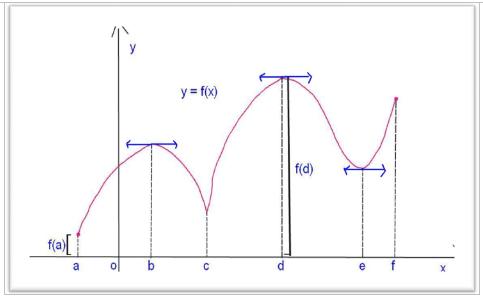 For the above graph, determine the following:Critical numbers:________________________________Absolute Maximum Value:_______________	Absolute Minimum Value:_______________x-values of local minima:  _______________	x-values of local maxima:  _______________:______________________		does not exist:  ___________________Intervals where f(x) is increasing:_________________________________Intervals where f(x) is decreasing:_________________________________ Determine the critical numbers of  Determine the absolute extreme values of on [-2, 3].